Утверждаю Приказ № 5 от 30.08.2021 года По МОУ Антоновская ООШ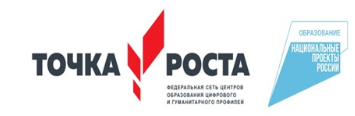 Регламентирование образовательного процесса.Учебный год в школе на ступенях начального и основного обучения делится на четверти. Регламентирование образовательного процесса на неделю.         В структурном подразделении Центра естественно-научного профилей «Точка Роста» устанавливается продолжительность учебной недели 5 дней.Режим работы ЦентраПонедельник- пятница: с 9.00 до 17.00, суббота – выходной.        В воскресенье и праздничные дни (установленные законодательством РФ) структурное подразделение Центр естественно-научного  профилей «Точка Роста» не работает.       На период школьных каникул приказом директора устанавливается особый график работы структурного подразделения Центр естественно-научного профилей «Точка Роста».     Учебные занятия начинаются в 9.00. Проведение нулевых уроков не допускается в соответствии с санитарно- эпидемиологическими нормами и правилами.         Учебные занятия регламентируются расписанием уроков. В первую половину дня на базе Центра проводятся уроки по трем предметным областям- «Информатика», « Биология», «Химия», « Физика» В свободное время, согласно заявкам, в кабинетах Центра допускается проведение уроков других предметных областей.        Во второй половине дня на базе Центра проводятся занятия внеурочной деятельности, занятия по программам дополнительного образования. Эти занятия регламентируются планом, а также расписанием.        Расписание занятий внеурочной деятельности формируется отдельно от расписания уроков. Продолжительность занятий внеурочной деятельности составляет 45 минут.                   Расписание звонков на занятия, проводимые в ЦентречетвертиНачалоКонецКоличество учебных недель, днейКаникулыКоличество каникулярных дней1 четверть        1 сентября   29 октября8 недель  с 30.10.2021 по 07.11.20219 дней2 четверть       8 ноября  29 декабря7 недельс 30.12.2021 по 09.01.202211 дней3 четверть10 января17 марта10 недельс 18.03.2022 по 27.03.202210 днейДополнительные каникулы для первоклассников14.02.22-20.02.227 дней4 четверть28 марта31 мая9 недель  Всего:34 недели днейУчебные занятияЗанятия внеурочной деятельностиПервая половина дняВторая половина дняПонедельник- Пятница1 урок.  9.00 – 9.402 урок. 9.50 – 10.303 урок. 10.40 – 11.204 урок. 11.40 – 12.205 урок. 12.30 – 13.106 урок. 13.20 – 14.007 урок. 14.10 – 14.501 занятие 12.30 – 13.152 занятие  13.25 – 14.103 занятие 14.20 – 15.05